Learning Objective  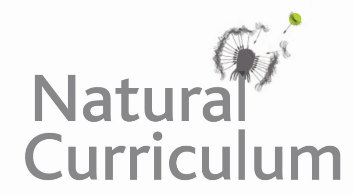 We are learning how to use bullet points consistently.Challenge 1Think back to the generally agreed conventions for using bullet points. With a talk partner, see if you can identify the mistakes that have been made for each of the bulleted lists below and use your editing skills to make any necessary corrections.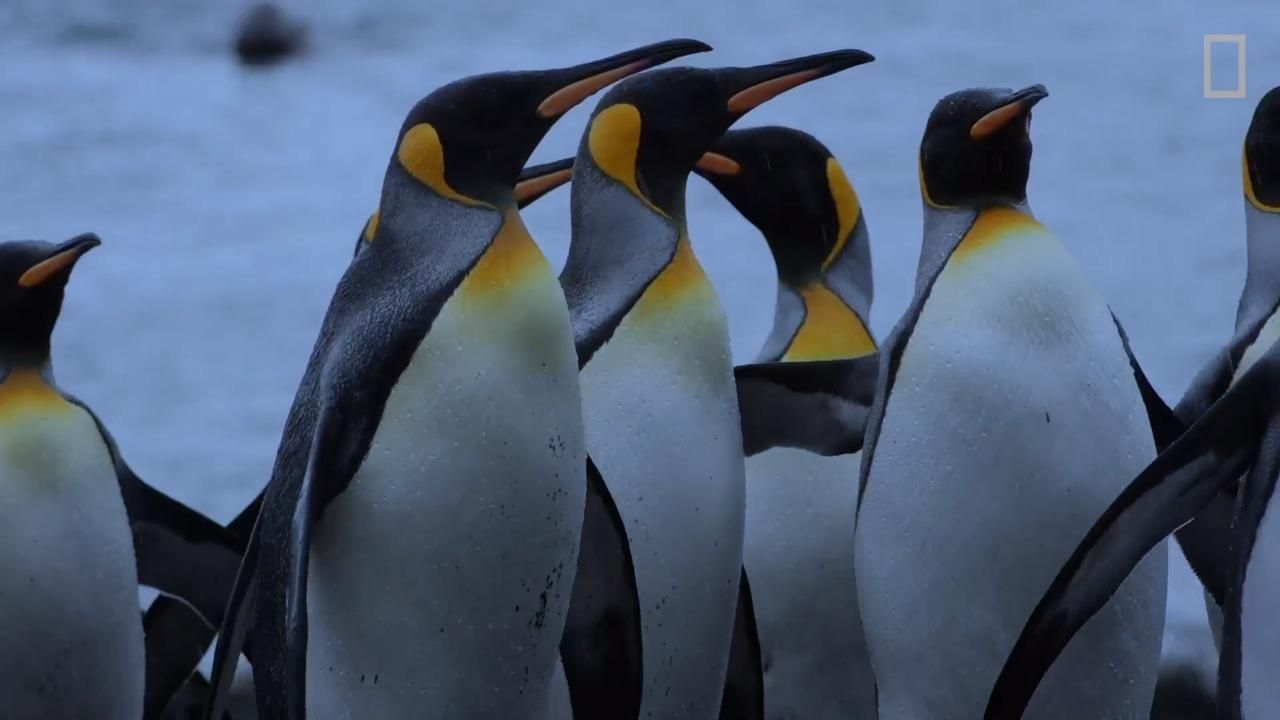 1)The diet of a king penguin includes the following foodsSmall fishLuminescent lantern fishSquidCrustaceans2)King penguins can be found on the following sub Antarctic islands:crozet island (in the southern Indian Ocean)the kerguelen islands also known as the desolation islands.prince Edward (a canadian province). South Georgia (A British Overseas Territory In The Southern Atlantic3)Though similar in appearance, king penguins differ to emperor penguins in the following waysthey are smaller.Their beak is longer and more curvedthey have a spoon-shaped orange  patch on their head, which is much darker in colour4)Here are some things that king penguins can do to raise their young successfully: